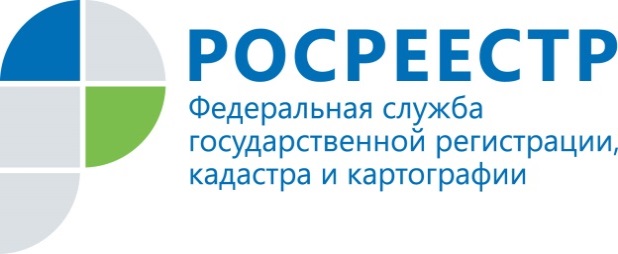 Электронная цифровая подпись упрощает нашу жизньЭлектронная цифровая подпись поможет получать государственные услуги 
и подписывать различные документы в электронном виде. Обладатель электронной подписи может беспрепятственно получать онлайн следующие услуги:Поставить объект на кадастровый учет, зарегистрировать права собственности 
на него, получить сведения из Единого государственного реестра недвижимости.Отследить санкции ГИБДД, поставить автомобиль на учет.Оформить анкету для получения паспорта.Получить ИНН.Подать заявление для поступления в вуз. С каждым годом все больше учебных заведений вводит в практику прием от иногородних абитуриентов заявлений, заверенных электронной подписью.Официально оформить документы о сотрудничестве (например, договор 
о выполнении работы для физлиц, работающих на дому и получающих заказы через сеть Интернет).Подать в налоговый орган заявление, а также документы для открытия юридического лица или ИП. Поставить объект на кадастровый учет, зарегистрировать права собственности 
на него, получить сведения из Единого государственного реестра недвижимости.Заключать контракты и участвовать в электронных торгах.Вести электронный документооборот в организации.Электронная цифровая подпись дает возможность подать документы самостоятельно, избежав общения с чиновниками. Обладатель усиленной квалифицированной подписи может не терять времени на визит в офис, 
а получить услугу или воспользоваться сервисом на портале Росреестра или другого ведомства, находясь дома или на работе. Граждане и бизнес могут напрямую обратиться в Росреестр – заявитель самостоятельно подает документы 
и не зависит от действий чиновника. Усиленная квалифицированная электронная подпись надежно защищена 
от подделок и создается с использованием криптографических средств, подтвержденных ФСБ РФ. Гарантом подлинности выступает корневой сертификат головного удостоверяющего центра Минкомсвязи. Документ, поданный в режиме онлайн и подписанный электронной подписью, имеет такую же юридическую силу, как и бумажный, который подписан собственноручно. Усиленная квалифицированная электронная подпись помогает избежать необходимости обращаться к посредникам. Многие считают, что получить государственную услугу – это сложно и отнимает много времени, и поэтому прибегают к помощи посредников. Вокруг получения гражданами госуслуг зачастую действуют разного рода недобросовестные фирмы и предприниматели, для которых доверчивость и неосведомленность граждан служат средством наживы. За свои услуги посредники берут плату, зачастую во много раз превышающую размер госпошлины. К тому же из-за недобросовестности посредников услуга может быть и вовсе не получена.Устоявшееся представление о том, что электронная подпись нужна 
в основном бизнесменам или людям, имеющим дело с оформлением большого количества документов, уходит в прошлое. Сегодня, благодаря широкому распространению информационных технологий, созданию общероссийской системы электронного правительства, электронная подпись может быть полезной обычным гражданам. Она стала реальным заменителем обычной подписи – современной технологией, упрощающей нашу жизнь.Чтобы получить сертификат электронной подписи, необходимо сформировать заявку на сайте Удостоверяющего центра http://uc.kadastr.ru/. После этого заявителю нужно будет только один раз обратиться в офис 
для удостоверения личности и подачи пакета документов. Выбрать подходящий офис для получения сертификата электронной подписи можно на сайте Росреестра с помощью сервиса «Офисы и приемные». Можно также заказать выезд сотрудника для удостоверения личности заявителя, в этом случае в офис обращаться не придется. После завершения всех необходимых процедур заявитель может либо забрать в офисе сертификат, записанный на токен – специальное устройство, внешне схожее с «флешкой». Есть и другой способ получить сертификат. Его можно скачать на сайте Удостоверяющего центра http://uc.kadastr.ru/.Пресс-служба Управления Росреестра по Смоленской области67_upr@rosreestr.ru214025, г. Смоленск, ул. Полтавская, д.8